The Permanent Missions of Ecuador and Germany to the United Nations invite you to aSide Event during the 10th Conference of States Parties to the Convention on the Rights of Persons with DisabilitiesOrganized by the Office of the High Commissioner for Human Rights, UN Women, Women Enabled International and the International Disability AllianceElecting Women with Disabilities: Why and How to Ensure a Gender- and Regionally-Balanced CRPD Committee 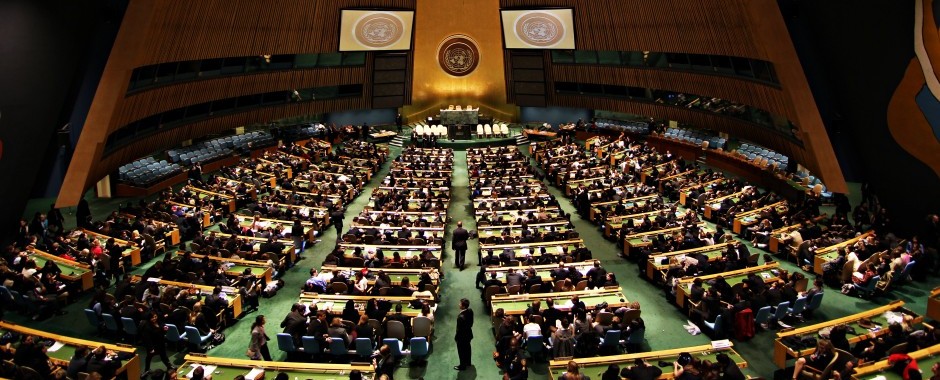 Image description: picture of the United Nations’ General Assembly HallWednesday, 14 June 2017 - 13:15 - 14:30 – Conference Room 7 – UNHQ NYOpening remarks H.E. Ambassador Ms. Helena Yanez, Deputy Permanent Representative of EcuadorModerator Professor Ms. Theresia Degener, Chairperson of the Committee on the Rights of Persons with DisabilitiesMr. Colin Allen, Chairperson of the International Disability AllianceMs. Amanda McRae, Legal Advisor, Women Enabled International.Ms. Viviana Krsticevic, Executive Director of the Center for Justice and International Law (CEJIL) – GQUAL CampaignDr. Purna Sen, Director, Policy Division, UN Women CART and international sign interpretation will be provided.For further information, please contact: Amanda McRae at a.mcrae@womenenabled.orgBelow logos of the organizers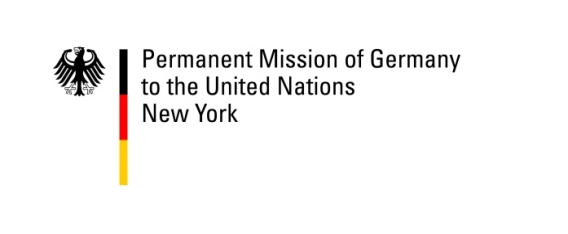 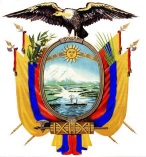 